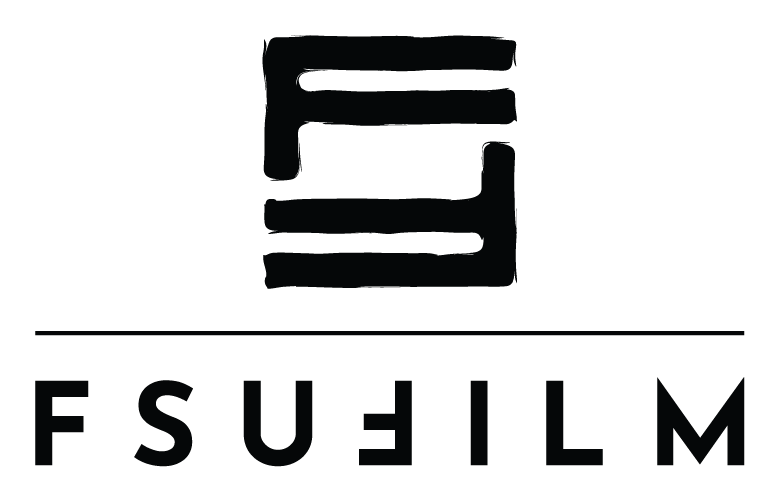 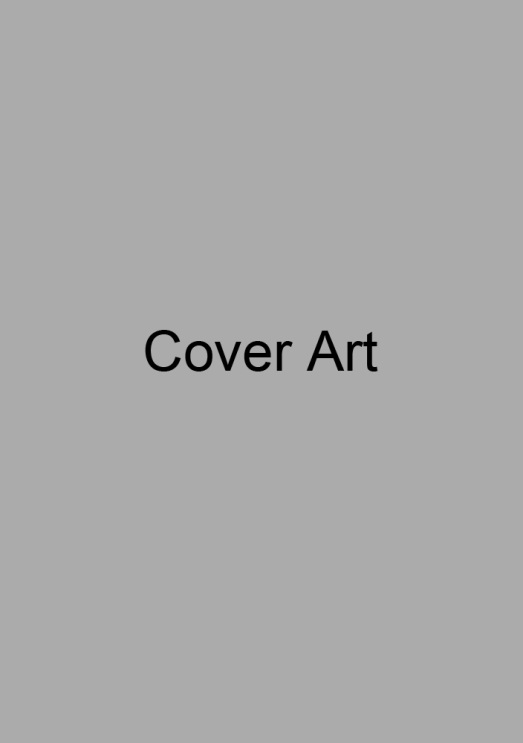 “title”Produced by , Written & Directed by Contact infoBrenda MillsFestivals Coordinator(850) 645-4840bmills@film.fsu.edunameWriter/Director(555) 555-5555email@email.com:  minutesASPECT RATIO Color    NTSCDolby DigitalCopyright 20XXTagline25-word synopsis50-word synopsisAbove-the-Line Crew Bios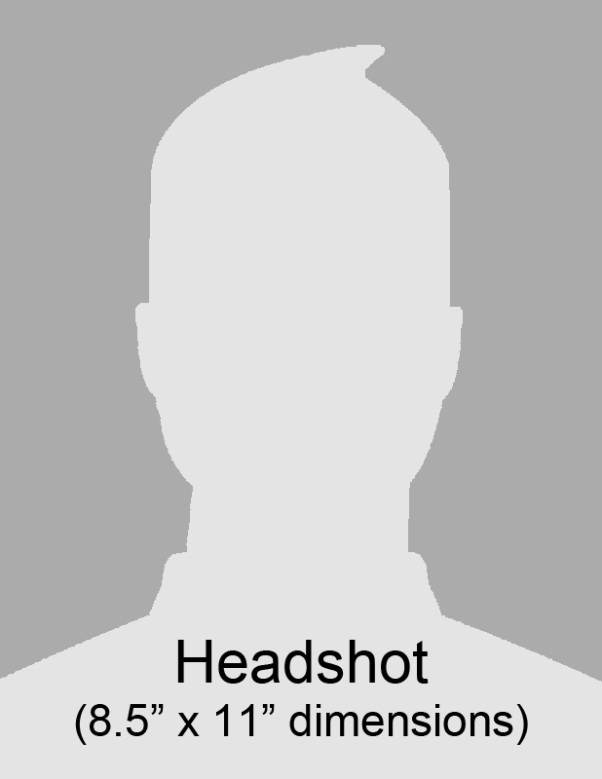 name, Director            name, ProducerAbove-the-Line Crew Biosname, positionname, positionCast Bios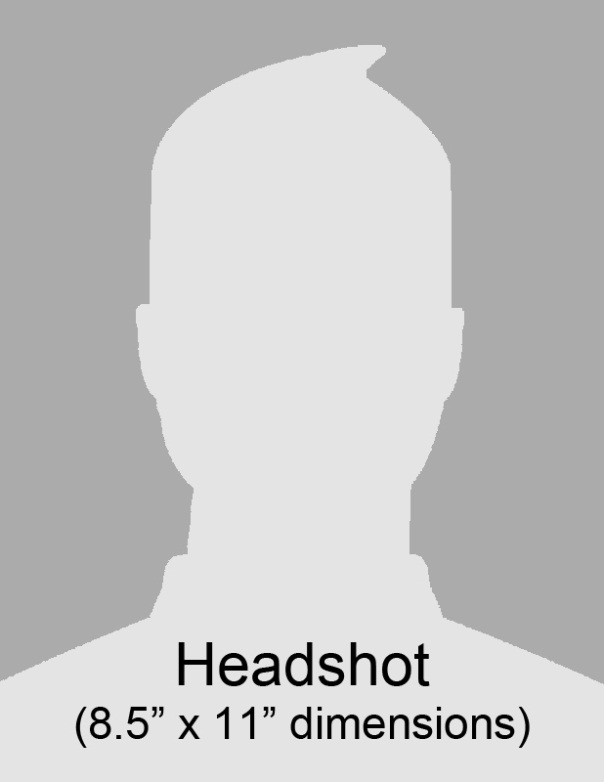 name, “character name”name, “character name”Cast Biosname, “character name”name, “character name”Written and Directed byProduced byDirector of PhotographyEditing & Production Design byOriginal Score bySound byCastFirst Assistant DirectorSecond Assistant DirectorArt DirectorFirst Assistant CameraSecond Assistant CameraSound MixerBoom OperatorGafferBest Boy ElectricKey GripScript SupervisorProduction AssistantAssistant EditorProduction Stills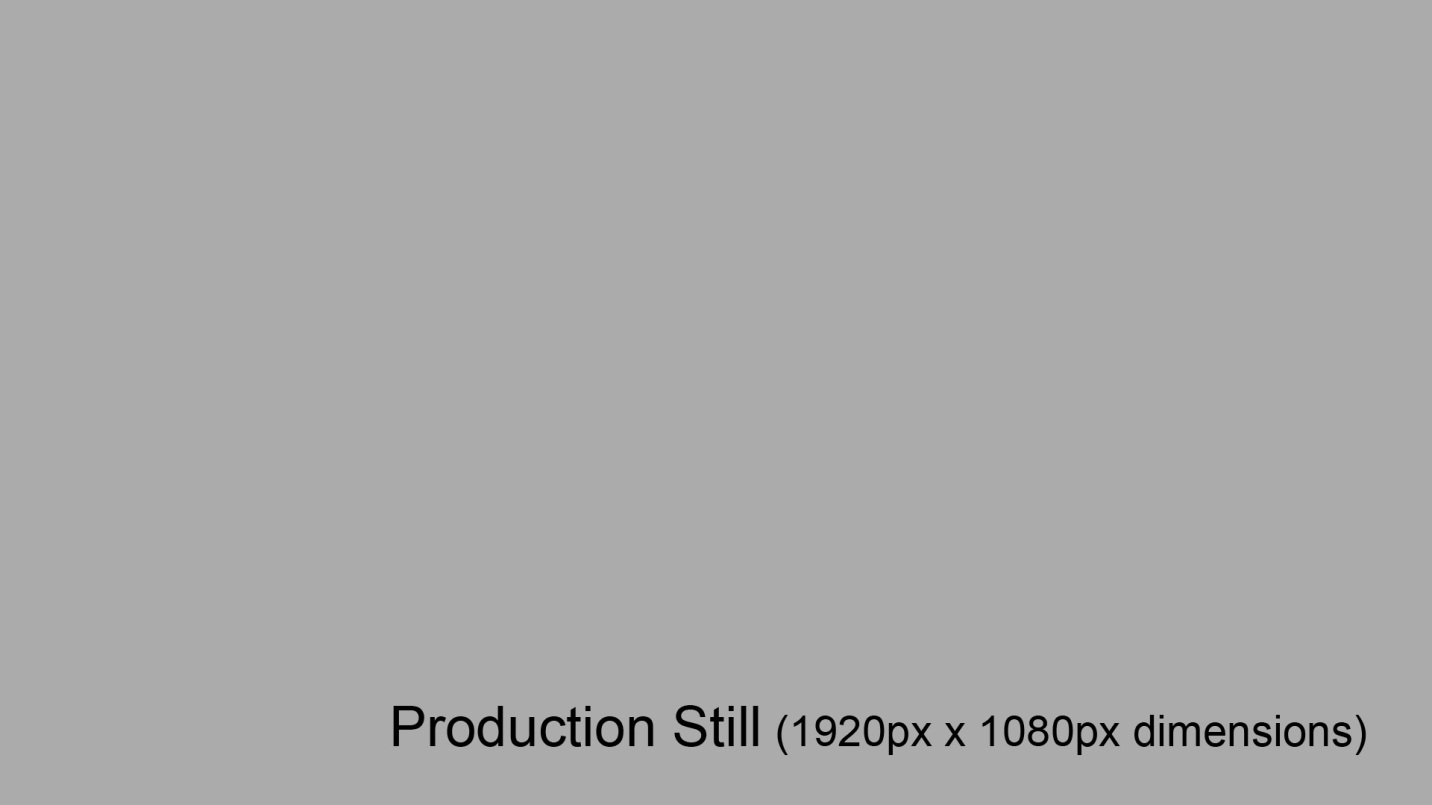 description (image courtesy of  )description (image courtesy of  )Production Stillsdescription (image courtesy of  )description (image courtesy of  )Director Statement -name, director, “title”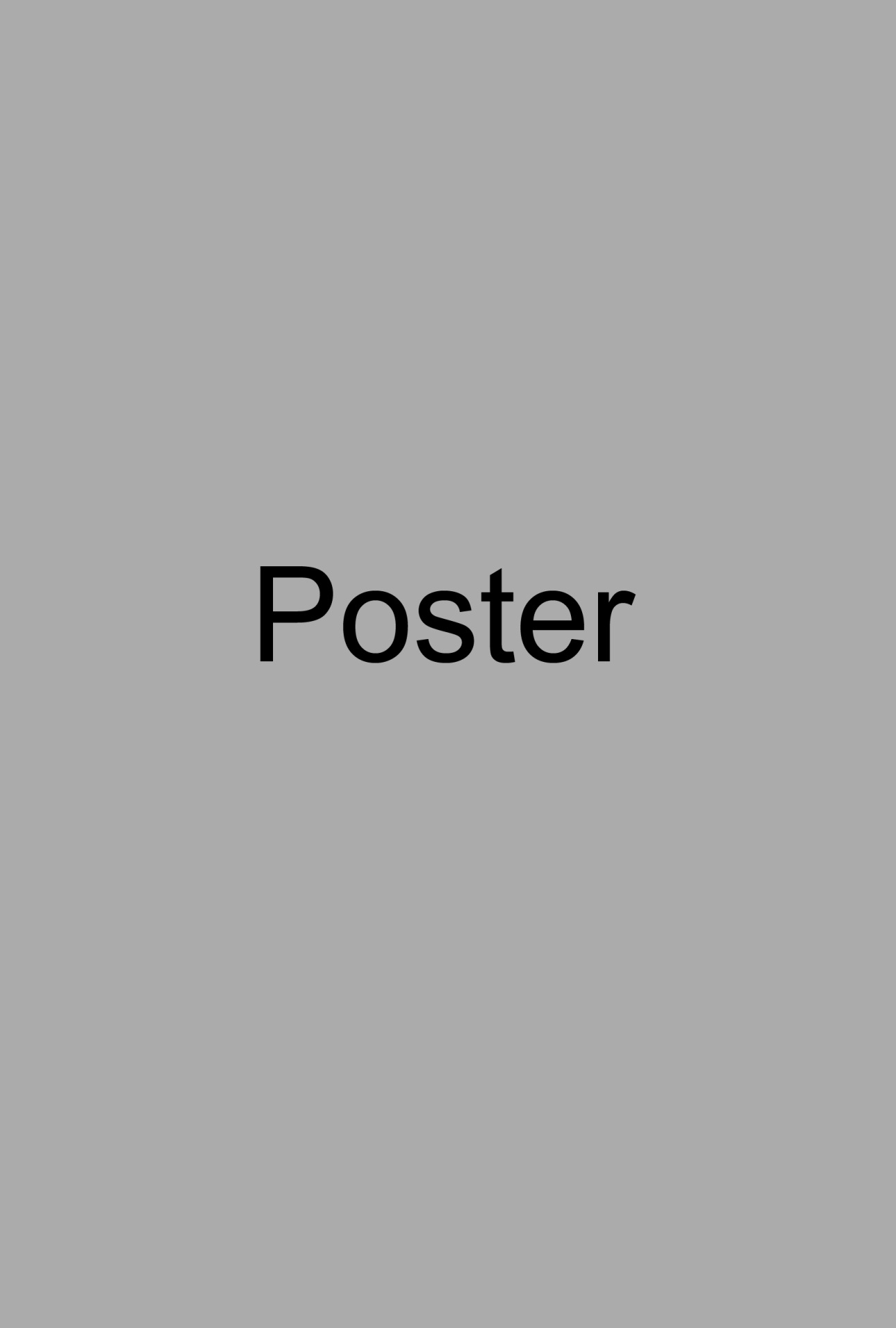 